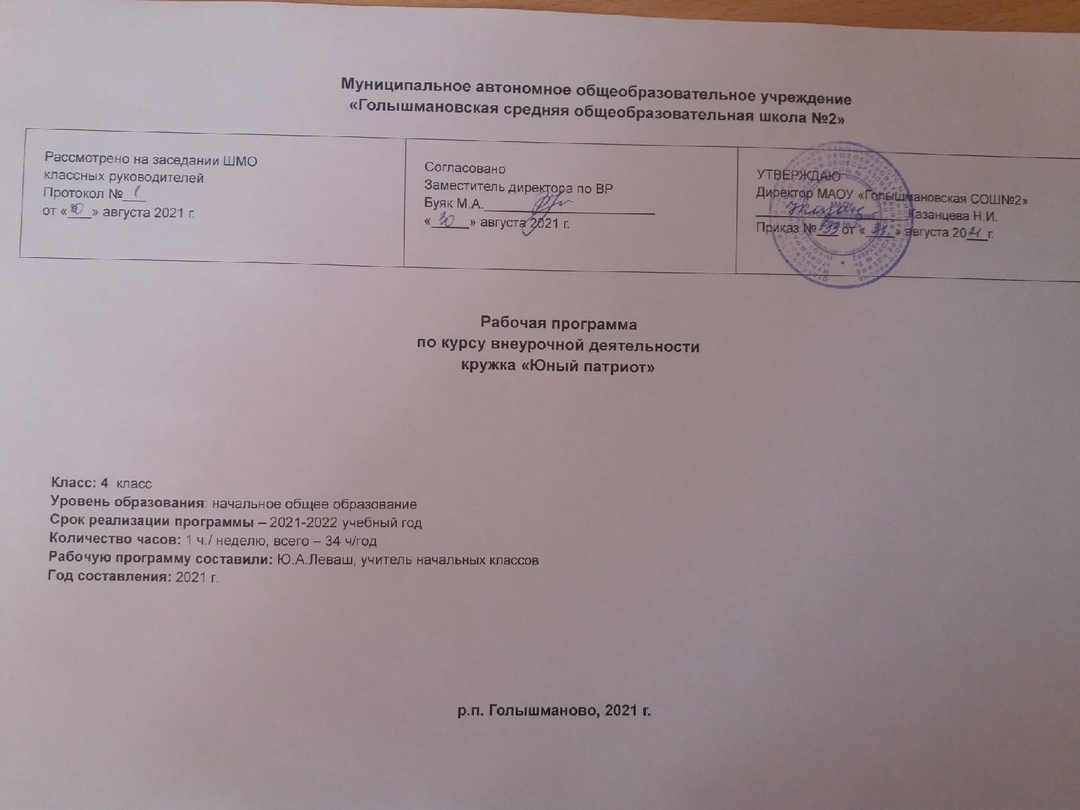 1. Планируемы  результаты освоения учебного курсаЛичностные результатами изучения курса  в четвертом классе является формирование следующих умений: Определять и высказывать под руководством педагога самые простые общие для всех людей правила поведения при сотрудничестве (этические нормы).В предложенных педагогом ситуациях общения и сотрудничества, опираясь на общие для всех простые правила поведения,  делать выбор, при поддержке других участников группы и педагога, как поступить.Метапредметными результатами изучения курса  являются формирование следующих универсальных учебных действий (УУД). Регулятивные УУД:Определять и формулировать цель деятельности   с помощью учителя. Проговаривать последовательность действий.Учиться высказывать своё предположение (версию) на основе работы с иллюстрацией рабочей тетради.Учиться работать по предложенному учителем плану.Учиться отличатьверно, выполненное задание от неверного.Учиться совместно с учителем и другими учениками давать эмоциональную оценку деятельности товарищей. Познавательные УУД:Ориентироваться в своей системе знаний: отличать новое от уже известного с помощью учителя. Делать предварительный отбор источников информации: ориентироваться  в учебнике (на развороте, в оглавлении, в словаре).Добывать новые знания: находитьответы на вопросы, используя учебник, свой жизненный опыт и информацию, полученную от учителя. Перерабатывать полученную информацию: делать выводы в результате  совместной  работы всего класса.Перерабатывать полученную информацию: сравнивать и группировать такие математические объекты, как числа, числовые выражения, равенства, неравенства, плоские геометрические фигуры.Преобразовывать информацию из одной формы в другую: составлять математические рассказы и задачи на основе простейших математических моделей (предметных, рисунков, схематических рисунков, схем); находить и формулировать решение задачи с помощью простейших  моделей (предметных, рисунков, схематических рисунков, схем).Коммуникативные УУД:Донести свою позицию до других: оформлять свою мысль в устной и письменной речи (на уровне одного предложения или небольшого текста).Слушать и понимать речь других.Читать и пересказывать текст.Совместно договариваться о правилах общения и поведения в школе и следовать им.Учиться выполнять различные роли в группе (лидера, исполнителя, критика).Предметными результатами изучения курса являются формирование следующих умений. - описывать признаки предметов и узнавать предметы по их признакам;-выделять существенные признаки предметов;-сравнивать между собой предметы, явления;-обобщать, делать несложные выводы;-классифицировать явления, предметы;-определять последовательность событий;-судить о противоположных явлениях;-давать определения тем или иным понятиям;-определять отношения между предметами типа «род» - «вид»;-выявлять функциональные отношения между понятиями;-выявлять закономерности и проводить аналогии.  В основе построения программы лежит принцип разнообразия творческо-поисковых задач. При этом основными выступают два следующих аспекта разнообразия: по содержанию и по сложности задач.Развитие восприятия. Развитие слуховых, осязательных ощущений. Формирование и развитие пространственных представлений. Развитие умение ориентироваться  в пространстве листа. Развитие фонематического слуха. Развитие восприятия времени, речи, формы, цвета, движения. Формирование навыков правильного и точного восприятия  предметов и явлений. Тренировочные упражнения и дидактические игры  по развитию восприятия и наблюдательности.Развитие памяти. Диагностика памяти. Развитие зрительной, слуховой, образной, смысловой памяти. Тренировочные упражнения  по развитию точности  и быстроты запоминания, увеличению объёма памяти, качества воспроизведения материала.Развитие внимания. Диагностика произвольного внимания. Тренировочные упражнения на развитие  способности переключать, распределять внимание, увеличение объёма устойчивости, концентрации внимания.Развитие мышления. Формирование умения находить и выделять признаки разных предметов, явлений, узнавать предмет по его признакам, давать описание предметов, явлений в соответствии с их признаками. Формирование умения выделять главное и существенное, умение сравнивать  предметы, выделять черты сходства и различия, выявлять закономерности. Формирование основных мыслительных операций: анализа, синтеза, сравнения, классификации, обобщения, умения выделять главное и существенное на основе развивающих заданий и упражнений, путем решения логических задач и проведения дидактических игр.Развитие речи. Развитие устойчивой речи, умение описывать то, что было обнаружено с   помощью органов чувств. Обогащение и активизация словаря учащихся. Развитие умения составлять загадки, небольшие рассказы- описания, сочинять сказки. Формирование  умения давать несложные определения понятиям. 2. Содержание учебного курса1.Сравнение (2 часа)Ситуативная связь между понятиями. Образное сравнение.2.Комбинаторика (2 часа)Решение задач с помощью таблиц и графов.3.Элементы логики (11 часов)Виды отношений между понятиями. Рефлексивность и симметричность отношений. Причинно0следственные цепочки. Логические связки «или», «если …, то». Логические возможности. Рассуждения. Выводы.4.Развитие творческого воображения (11 часов)Оценка ситуации с разных сторон. Многозначность. Рассмотрение законов логики с точки зрения русского языка и окружающего мира.5.Практический материал (3 часа)Логические задачи. Задачи-смекалки. Логические игры. Житейские задачи. 3.Тематическое планирование Календарно - тематическое планирование 4 класс№п/пКоличество часовСравнение 2Комбинаторика 2Элементы логики 11Развитие творческого воображения 11Практический материал 3Всего34№ Раздел программыТема урокаОсновные виды учебной деятельности учащихсяРезультаты изучения курсаКол-во часовДата проведенияДата проведения№ Раздел программыТема урокаОсновные виды учебной деятельности учащихсяРезультаты изучения курсаПоплануПофакту1«Умники и умницы»Выявление уровня развития познавательных процессовВыявление уровня развития внимания, восприятия, воображения, памяти и мышленияЛичностные:Формирование требовательности к себе, дисциплинированности, навыков взаимодействия со сверстниками и взрослымиМетапредметные:Определять и формулировать цель деятельности   с помощью учителя. Добывать новые знания: находить ответы на вопросы, используя учебник, свой жизненный опыт и информацию, полученную от учителя. Донести свою позицию до других: оформлять свою мысль в устной и письменной речи.102.092Развитие концентрации внимания Развитие концентрации внимания Совершенствование мыслительных операцийРазвитие умения решать нестандартные задачиЛичностные:Развитие умения преодолевать застенчивость, нерешительность, неуверенность в себе, внутренне раскрепощаться.Метапредметные:Учиться высказывать своё предположение на основе работы с иллюстрацией рабочей тетради.Преобразовывать информацию из одной формы в другую.Слушать и понимать речь других109.093Тренировка вниманияТренировка вниманияСовершенствование мыслительных операций Развитие умения решать нестандартные задачиЛичностные:Формирование требовательности к себе, дисциплинированности; навыков взаимодействия со сверстниками и взрослыми.Метапредметные:Учиться отличать верно выполненное задание от неверного.Составлять математические рассказы и задачи на основе простейших математических моделей.Учиться выполнять различные роли в группе.116.094Тренировка слуховой памятиТренировка слуховой памяти. Совершенствование мыслительных операций. Развитие умения решать нестандартные задачи Личностные:Формирование добросовестности  и ответственности, чувства гордости за  свои успехи.Метапредметные:Учиться совместно с учителем и другими учениками давать эмоциональную оценку деятельности товарищей.Сравнивать и группировать математические объекты.Совместно договариваться о правилах общения и поведения в школе и следовать им.123.095Развитие концентрации внимания Развитие концентрации вниманияСовершенствование мыслительных операцийРазвитие умения решать нестандартные задачиЛичностные:Формирование положительного отношения к миру, к разным видам труда, к другим людям и  самому себе.Метапредметные:Проговаривать последовательность действий.Преобразовывать информацию из одной формы в другую.Слушать и понимать речь других.130.096Тренировка зрительной памятиТренировка зрительной памятиСовершенствование мыслительных операцийРазвитие умения решать нестандартные задачиЛичностные:  Формирование у детей мотивации к обучению;  помощь им в самоорганизации и саморазвитии.Метапредметные:Учиться отличать верно выполненное задание от неверного.Составлять математические рассказы и задачи на основе простейших математических моделейУчиться выполнять различные роли в группе.107.107Поиск закономерностейРазвитие логического мышленияОбучение поиску закономерностейРазвитие умения решать нестандартные задачиЛичностные:Формированиелюбознательности познавательной активности;  развитие самостоятельности.Метапредметные:Определять и формулировать цель деятельности   с помощью учителя. Добывать новые знания.Донести свою позицию до других: оформлять свою мысль в устной и письменной речи.114.108Совершенствование воображенияСовершенствование воображенияРазвитие наглядно-образного мышленияРебусы. Задания по перекладыванию спичекЛичностные:Формирование уверенности в себе, способности эмоционально и адекватно формулировать оценочные суждения.Метапредметные:Учиться высказывать своё предположение на основе работы с иллюстрацией рабочей тетради.Преобразовывать информацию из одной формы в другую.Слушать и понимать речь других.121.109Развитие быстроты реакции, мышленияРазвитие быстроты реакцииСовершенствование мыслительных операцийРазвитие умения решать нестандартные задачиЛичностные:Формирование  инициативности и самостоятельности в разных видах деятельности: игре, общении, конструировании, познавательно-исследовательской  деятельности.Метапредметные:Учиться отличать верно выполненное задание от неверного.Составлять математические рассказы и задачи на основе простейших математических моделей.Учиться выполнять различные роли в группе.111.1110Тренировка вниманияТренировка вниманияСовершенствование мыслительных операцийРазвитие умения решать нестандартные задачиЛичностные:Формирование умения понимать другого; уметь согласовывать свои действия с действиями товарища.Метапредметные:Учиться совместно с учителем и другими учениками давать эмоциональную оценку деятельности товарищейПерерабатывать полученную информацию: сравнивать и группировать математические объекты.Совместно договариваться о правилах общения.118.1111Тренировка слуховой памятиТренировка слуховой памяти Совершенствование мыслительных операцийРазвитие умения решать нестандартные задачиЛичностные:Формирование у детей мотивации к обучению,  к самоорганизации и саморазвитию. Метапредметны:Проговаривать последовательность действий.Преобразовывать информацию из одной формы в другую.Слушать и понимать речь других.125.1112Тренировка зрительной памятиТренировка зрительной памятиСовершенствование мыслительных операцийРазвитие умения решать нестандартные задачиЛичностные:Развитие умения преодолевать застенчивость, нерешительность, неуверенность в себе, внутренне раскрепощаться.Метапредметные:Учиться отличать верно выполненное задание от неверного.Составлять математические рассказы и задачи на основе простейших математических моделей.Учиться выполнять различные роли в группе.102.1213Поиск закономерностейРазвитие логического мышленияОбучение поиску закономерностейРазвитие умения решать нестандартные задачиЛичностные:Развитие умения преодолевать застенчивость, нерешительность, неуверенность в себе, внутренне раскрепощаться.Метапредметные:Проговаривать последовательность действий.Преобразовывать информацию из одной формы в другую.Слушать и понимать речь других.109.1214Совершенствование воображенияСовершенствование воображенияРазвитие наглядно-образного мышленияРебусы. Задания по перекладыванию спичекЛичностные:Формирование положительного отношения к миру, к разным видам труда, к другим людям и  самому себе.Метапредметные:Определять и формулировать цель деятельности   с помощью учителя. Добывать новые знания.Донести свою позицию до других.116.1215Развитие быстроты реакции, мышленияРазвитие быстроты реакцииСовершенствование мыслительных операцийРазвитие умения решать нестандартные задачиЛичностные:Формирование уверенности в себе, способности эмоционально и адекватно формулировать оценочные суждения.Метапредметные:Определять и формулировать цель деятельности   с помощью учителя. Добывать новые знания: находить ответы на вопросы, используя учебник, свой жизненный опыт и информацию, полученную от учителя. Донести свою позицию до других: оформлять свою мысль в устной и письменной речи.123.1216Развитие концентрации внимания Развитие концентрации вниманияСовершенствование мыслительных операцийРазвитие умения решать нестандартные задачиЛичностные:Формирование  инициативности и самостоятельности в разных видах деятельности: игре, общении, конструировании, познавательно-исследовательской  деятельности.Метапредметные:Учиться высказывать своё предположение на основе работы с иллюстрацией рабочей тетради.Преобразовывать информацию из одной формы в другую.Слушать и понимать речь других.117Тренировка вниманияТренировка вниманияСовершенствование мыслительных операцийРазвитие умения решать нестандартные задачиЛичностные:Овладение навыками сотрудничества, требующего совместной работы в парах или группах.Метапредметные:Учиться отличать верно выполненное задание от неверного.Составлять математические рассказы и задачи на основе простейших математических моделей.Учиться выполнять различные роли в группе.118Тренировка слуховой памятиТренировка слуховой памятиСовершенствование мыслительных операцийРазвитие умения решать нестандартные задачиЛичностные:Формирование умения понимать другого; уметь согласовывать свои действия с действиями товарища.Метапредметные:Учиться совместно с учителем и другими учениками давать эмоциональную оценку деятельности товарищей.Перерабатывать полученную информацию: сравнивать и группировать математические объекты.Совместно договариваться о правилах общения и поведения в школе и следовать им.119Тренировка зрительнойпамятиТренировка зрительной памятиСовершенствование мыслительных операцийРазвитие умения решать нестандартные задачиЛичностные:Формирование уверенности в себе, способности эмоционально и адекватно формулировать оценочные суждения.Метапредметные: Проговаривать последовательность действий.Преобразовывать информацию из одной формы в другую.Слушать и понимать речь других.120Поиск закономерностейРазвитие логического мышленияОбучение поиску закономерностейРазвитие умения решать нестандартные задачиЛичностные:Формирование способности выражать словом свои чувства; понимать другого; уметь согласовывать свои действия с действиями товарища.Метапредметные:Учиться отличать верно выполненное задание от неверного.Составлять математические рассказы и задачи на основе простейших математических моделей.Учиться выполнять различные роли в группе.121Совершенствование воображенияСовершенствование воображенияРазвитие наглядно-образного мышленияРебусы. Задания по перекладыванию спичекЛичностные: Формированиелюбознательности познавательной активности,  инициативности и самостоятельности в разных видах деятельности: игре, общении.Метапредметные: Проговаривать последовательность действий.Преобразовывать информацию из одной формы в другую.Слушать и понимать речь других.122Развитие быстроты реакции, мышленияРазвитие быстроты реакцииСовершенствование мыслительных операцийРазвитие умения решать нестандартные задачиЛичностные:Формирование  положительного отношения к миру, к разным видам труда, к другим людям и  самому себе.Метапредметные:Определять и формулировать цель деятельности   с помощью учителя. Добывать новые знания: находить ответы на вопросы, используя учебник, свой жизненный опыт и информацию, полученную от учителя. Донести свою позицию до других: оформлять свою мысль в устной и письменной речи.123Развитие концентрации внимания Тренировка  концентрации вниманияСовершенствование мыслительных операцийРазвитие умения решать нестандартные задачиЛичностные:Развитие  произвольности поведения, психологической и личностной готовности к систематическому школьному обучению.Метапредметные:Учиться высказывать своё предположение на основе работы с иллюстрацией рабочей тетради.Преобразовывать информацию из одной формы в другую.Слушать и понимать речь других.124Тренировка вниманияТренировка вниманияСовершенствование мыслительных операцийРазвитие умения решать нестандартные задачиЛичностные:Формирование  положительного отношения к миру, к разным видам труда, к другим людям и  самому себе.Метапредметные:Учиться отличать верно выполненное задание от неверного.Составлять математические рассказы и задачи на основе простейших математических моделей.Учиться выполнять различные роли в группе.125Тренировка слуховой памятиТренировка слуховой памятиСовершенствование мыслительных операцийРазвитие умения решать нестандартные задачиЛичностные:Формирование уверенности в себе, способности эмоционально и адекватно формулировать оценочные суждения.Метапредметные:Учиться совместно с учителем и другими учениками давать эмоциональную оценку деятельности товарищей.Перерабатывать полученную информацию: сравнивать и группировать математические объекты.Совместно договариваться о правилах общения и поведения в школе и следовать им.126Тренировка зрительной памятиТренировка зрительной памятиСовершенствование мыслительных операцийРазвитие умения решать нестандартные задачиЛичностные:Формированиелюбознательности познавательной активности.Метапредметные:Проговаривать последовательность действий.Преобразовывать информацию из одной формы в другую.Слушать и понимать речь других.127Поиск закономерностейРазвитие логического мышленияОбучение поиску закономерностейРазвитие умения решать нестандартные задачиЛичностные:Развитие уменияпонимать другого; согласовывать свои действия с действиями товарища.Метапредметные:Определять и формулировать цель деятельности   с помощью учителя. Добывать новые знания. Донести свою позицию до других.128Совершенствование воображенияСовершенствование воображенияРазвитие наглядно-образного мышленияРебусы. Задания по перекладыванию спичекЛичностные:Формирование  положительного отношения к миру, к разным видам труда, к другим людям и  самому себе.Метапредметные:Определять и формулировать цель деятельности   с помощью учителя. Добывать новые знания: находить ответы на вопросы, используя учебник, свой жизненный опыт и информацию, полученную от учителя. Донести свою позицию до других: оформлять свою мысль в устной и письменной речи.129Развитие быстроты реакции, мышленияРазвитие быстроты реакции, мышленияСовершенствование мыслительных операцийРазвитие умения решать нестандартные задачиЛичностные:Формирование у детей мотивации к обучению,  к самоорганизации и саморазвитию.Метапредметные:Учиться высказывать своё предположение на основе работы с иллюстрацией рабочей тетради.Преобразовывать информацию из одной формы в другую.Слушать и понимать речь других.130Развитие концентрации внимания Тренировка  концентрации вниманияСовершенствование мыслительных операцийРазвитие умения решать нестандартные задачиЛичностные:Формирование уверенности в себе, способности эмоционально и адекватно формулировать оценочные суждения.Метапредметные:Учиться отличать верно выполненное задание от неверного.Составлять математические рассказы и задачи на основе простейших математических моделей.Учиться выполнять различные роли в группе.131Тренировка вниманияТренировка вниманияСовершенствование мыслительных операцийРазвитие умения решать нестандартные задачиЛичностные:Формирование у детей мотивации к обучению,  к самоорганизации и саморазвитию.Метапредметные:Учиться совместно с учителем и другими учениками давать эмоциональную оценку деятельности товарищей. Перерабатывать полученную информацию: сравнивать и группировать математические объекты.Совместно договариваться о правилах общения и поведения в школе и следовать им.132Тренировка слуховой памятиТренировка слуховой памятиСовершенствование мыслительных операцийРазвитие умения решать нестандартные задачиЛичностные:Развитие уменияпонимать другого; согласовывать свои действия с действиями товарища.Метапредметные:Проговаривать последовательность действий.Преобразовывать информацию из одной формы в другую.Слушать и понимать речь других.133Тренировка зрительной памятиТренировка зрительной памятиСовершенствование мыслительных операцийРазвитие умения решать нестандартные задачиЛичностные:Формирование уверенности в себе.Метапредметные:Проговаривать последовательность действий.Преобразовывать информацию из одной формы в другую.Слушать и понимать речь других.134Выявление уровня развития познавательных процессовВыявление уровня развития внимания, восприятия, воображения, памяти и мышления на конец учебного годаЛичностные:Развитие уменияпонимать другого; согласовывать свои действия с действиями товарища.Метапредметные:Определять и формулировать цель деятельности   с помощью учителя. Добывать новые знания.Донести свою позицию до других.1